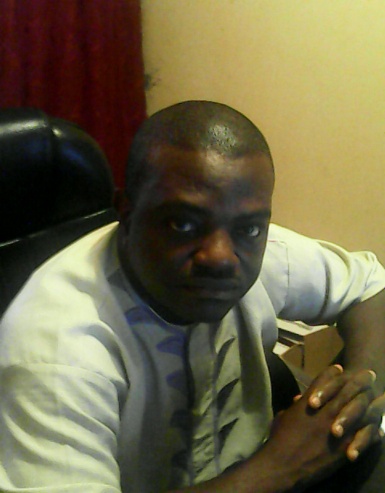 Name:			Nwosu, Okwudili. ChukwumaTitle:			Dr.Dept: 			Public Administration and Local GovernmentFaculty:			The Social SciencesEmail:			Okwudili.nwosu@unn.edu.ngPhone No.		08037511500Designation:		Lecturer IIBrief Biography:    	Dr Nwosu Okwudili Chukwuma is a lecturer in the Department of Public Administration and Local Government, University of Nigeria, Nsukka. He was previously the Provost of The College of Education, Nsukka, and had taught on part time basis at the Imo State University, Owerri. He hails from Enugwu-Ukwu in Njikoka Local Government Area of Anambra State. He holds a Ph.D, MPA/ M. Sc in Public Administration and Local Government and B.A in Education. He has many journal articles to his credit and he is married with four children.    Area of Specialization: 	Human Resources ManagementQualification:		Ph.D. Pub. Admin. & Local Govt. (Human Resources Mgt)   		2012	 		M.SC. Pub. Admin. & Local Govt. (Human Resources Mgt) 		1999			MPA Pub. Admin. & Local Govt.   (Personnel Mgt)                         	1992			B.A (ED)                                                                                            	1989			West African Examination Council (WAEC)				1983	     		First School Leaving Certificate (FSLC)				1979Responsibility:		Secretary PG Seminar Presentations.Publications:		Journal Articles:					Analysis of Subsidy and Reinvestment Program (SURE-P), and Youth Empowerment in Nigeria 2012 – 2014. International Organization of Scientific Research Journal (ISOR.JHSS). Volume 19 Issue 12, (Version VI) (December 2014) PP 25 - 32 www.iosrjournal.orgBoko Haram Insurgency and Educational Development in North Eastern Nigeria2009-2015: international Journal of Research in Social Sciences of International Journals of Multidisciplinary Research Academy. Vol. 6, Issue 2, February, 2016, pp. 196 - 209 Challenges of Professional League in Nigeria 1990 – 2015: International Journal of Multidisciplinary Research and Development. www.allsubjectjournal.com pp. 223 228. Vol. 3; Issue 1; January 2016Challenges of Subsidy and Reinvestment Program (SURE-P), Towards Youth Empowerment in Nigeria 2012 – 2014. Researchjournali’s Journal of Public Policy. Vol.11, No. 2. November 2014. www.researchjournali.orgConflict Resolution Mechanism of the African Union and the Management of Darfur Conflict 2003 – 2009: International Journal of Recent Research in Social Sciences and Humanities. Vol. 2, Issue 3, pp 65-72 July 2015 - September 2015 www.paperpublications.orgDisengagement from Work in Nigeria: Challenges and Opportunities. The International Journal Research Publications: Research Journal of Social Sciences and Management. www.internationaljournal.org>RJSSM Volume 05 No 3, July 2015  Evaluation of the Correlation between the Institutional Structure of African Union and Management of the Darfur Conflict 2003 – 2009. International Journal of Innovative Research and Studies (IJIRS) Vol.4 Issue 8, (August 2015) PP 41 - 53www.ijirs.org Human Resources Development Of Information And Communication Technology As A Strategy Towards Achieving Vision 2020 In Nigeria: The International Journal Research Publications: Research Journal of Social Sciences and Management. www.internationaljournal.org>RJSSM Vol 6, No 3 (2016): pp 77 - 91ICT in-service Training: A Vital Tool for Re-engineering ICT pedagogical Strategies in Nigerian Secondary Education: Computer Education Research Journal (CERJ) Vol. 3 Issue No 1, 2016. Pp 107 – 118.  Military Regimes and Human Rights Violation in Sierra Leone: Focus on the Regime of Captain Valentine Strasser 1992 – 1996. International Journal of Commerce, IT & Social Sciences (IJCISS) Vol. 2 Issue -09, September 2015. irjmss@gmail.comNigerian Football Federation, Corruption and Development of Football in Nigeria: International Journal of Physical Education, Sports and Health 2016; 3 (1): 376 – 382 www.kheljournal.comRotational Presidency and Ethnic Sentiments in Nigeria : An Analysis of President Obasanjo and Yar’ Adua’s Regimes, 1999 – 2010.  The International Journal of Humanities and Social Studies. November 2014 Edition. Vol. 2, Issue 11. www.theijhss.org Rotational Presidency and Political Corruption in Nigeria: A Critical Evaluation of President Obasanjo and Yar’ Adua’s Regimes, 1999 – 2010. International Organization of Scientific Research Journal (ISOR.JHSS) Volume 19, Issue 12. Ver. V (December 2014) PP 50 - 57  www.iosrjournal.orgStaff Discipline in the Nigerian Local Government System: International Organization of Scientific Research Journal (ISOR). Volume 20, Issue 7, Ver. 1 (July 2015) PP 38 -45 www.iosrjournalmails.orgStaff Training and Development in the Nigerian Local Government System: Researchjournali’s Journal of Human Resources Management. (August,2015) Vol. 3, No 3, pp 1-14. www.Researchjournali.com  Strategies Towards the Rejuvenation of Enugu Rangers International Football Club of Nigeria: International Journal of Physical Education, Sports and Health 2015; 2 (1) 193 – 198. www.kheljournal.comStruggle for Scarce Resources by Different Tribes in Darfur and the Conflict in Darfur 2003 – 2009. International Organization of Scientific Research Journal (ISOR). Vol. 20, Issue 8, Ver. V (August 2015) PP 65 - 71  www.iosrjournals.org Subsidy Reinvestment and Empowerment Program (SURE-P) and Infrastructural Development in Nigeria; A Critical Evaluation, 2012 - 2014 . The International Journal of Humanities and Social Studies. Volume 2 Issue 10, October 2014 Edition. www.theijhss.org Towards a Vibrant Football Administration in Nigeria: Focus on Incessant Changes of Nigerian Football Association Chairmen/Coaches 1960 – 2014: The International Journal Research Publications: Research Journal of Social Sciences and Management. www.internationaljournal.org>RJSSM Volume 05 No 10, January 2016. Pp. 160 – 174.  